45 Year Leader in Community Association Management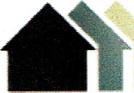 TRI-CITY PROPERTY MANAGEMENT SERVICES, INC.December 2023Dear Prescott Summit Homeowner:The Board of Directors have voted to increase the assessments for your community by approximately 20% to $247.00 annually. The billing statement will be sent around mid-December.The assessments will be increasing to ensure the continued maintenance and upkeep of our community. The decision to adjust the assessments was made after a careful review of the association's financial needs, including ongoing maintenance costs such as landscaping. We understand the impact of such adjustments and appreciate your understanding and cooperation in maintaining the beauty and value of our neighborhood.Effective January 1, 2020 a law was enacted that eliminates the use of coupon booklets. ARS § 33-1807 requires that owners receive a monthly statement, even if they do not owe any money to the community or are even on an ACH program. A caveat to this law does allow for statements to be sent to you electronically. To save the cost of printing and postage, your community strongly suggests that you sign up for electronic communications. (see below)As a reminder, all payments are due by the 15th of January or a late fee of the greater of $15.00 or 10% of your total assessment will be charged Interest at a rate of 12% per annum is assessed as of the last day of the month, on the total amount of assessments due.*Going Green:Your community through your management company has a portal that you are able to access 24/7. On the portal, you are able to review and print off any of your community's governing documents, a monthly financial statement, approved minutes, see a calendar of upcoming meetings, and make inquiries with various departments in our office - whether it is maintenance, administrative or accounting. If you do not already have a login, you can request one through this link: https://portal.tcpM.net/Your community is also an iMail participant. Through the iMail program, certain correspondence can be sent to you electronically, rather than through the mail. However, you have to OPT IN to the iMail Program. Please send us an email at: optin@tcpm.net. Please be sure to include in your email to us, your Community name, your specific address and your name. If you are receiving this notice via email, you are already opted in.MESA (CORPORATE): 760 S Stapley Dr • Mesa, AZ 85204 • TEL: 480.844.2224 • FAX: 480.844 2061

PRESCOTT: 302 W Willis St Suite 101 • Prescott, AZ 86301 • TEL: 928.237.2224www.tcpm.net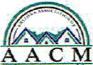 Isft !SpMEMBER OF	•communityASSOCIATIONS INSTITUTEAAMCACCREDITED ASSOCIATION MANAGEMENT COMPANY